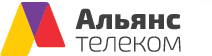 ПОЛНЫЕ УСЛОВИЯ ТАРИФА «ПРОДВИНУТЫЙ 250 2.0»Тариф «Продвинутый 250 2.0» - это предложение, подразумевающее оказание следующих услуг:телематических услуг связи (доступ в Интернет);телематические услуги связи (доступ в Интернет) «Продвинутый 250 2.0» оказываются одному абоненту, по одному адресу.Услуга предоставляется только абонентам – физическим лицам, использующим услугу для личного пользования, не связанного с предпринимательской либо иной экономической или общественной деятельностью.Услуга предоставляется только по адресам с наличием технической возможности подключения.*Абонентская плата тарифного плана «Продвинутый 250 2.0» составляет 700 (семьсот) рублей в месяц, включая НДС, и является фиксированной величиной. Для подключения к тарифу абонент должен внести авансовый платеж за Услугу Оператора в размере не менее 1 200 (одна тысяча двести) рублей в момент заключения Договора. Вся сумма авансового платежа будет зачислена на Лицевой Счет абонента и использована для списания абонентской платы по тарифу. Списание абонентской платы происходит ежедневно, равными долями, пропорционально количеству дней в текущем месяце; Стоимость требуемого оборудования и прочих работ оплачивается дополнительно.Стоимость подключения на тариф составляет 0 (ноль) рублей.Для обеспечения доступа в Интернет необходим GPON-роутер.**Оборудование, необходимое для получения услуги (GPON-роутер), может быть приобретено отдельно по действующим ценам.При переезде абонента, пользующегося тарифом «Продвинутый 250 2.0», на новый адрес с отсутствием технической возможности переноса услуги, составляющей тариф«Продвинутый 250 2.0», производитсярасторжение договора – при невозможности переноса услуги доступа к сети Интернет (телематические услуги связи);Скорость доступа к сети Интернет зависит не только от технических особенностей услуги, предоставляемой «АльянсТелеком», но и от действий третьих операторов связи, организаций и лиц, управляющих сегментами сети Интернет, не принадлежащих «АльянсТелеком». В связи с этим, скорость доступа к Интернет указанная в тарифном плане гарантируется «АльянсТелеком» только в пределах своей сети. Скорость доступа к сети Интернет является величиной неопределенной и зависит от ряда параметров, в том числе, технических характеристик подключения, маршрута и текущей загрузки каналов, характеристиками установленного абонентского оборудования (ПК, смартфон, Wi-Fi роутер), версией программного обеспечения или используемого стандарта, месторасположением запрашиваемого контента. Указанная в тарифном плане скорость является максимально возможной.* Техническая возможность подключения на тарифный план «Продвинутый 250 2.0» имеется только в домах, подключенных по технологии GPON. Для предоставления услуг доступа в Интернет технологии GPON «АльянсТелеком» использует физическую инфраструктуру (оптические линии связи) ПАО «Ростелеком».** Стоимость GPON-роутера указана на сайте inetvl.ru в разделе «Оборудование».